ATTACHMENT B to Grant #Invoice and Completion ReportCompletion Report ChecklistThe Completion Certificate and supporting documentation must be submitted after the Grantee has received an executed Public Facility Solar Grant Program Grant Agreement from the Maryland Energy Administration (MEA), the system has been installed and is operational.Please include a valid email address for communications purposes.Checklist for Completion Certificate and InvoiceSupporting Documentation required to be submitted with Completion CertificatePublic Facility Solar Grant Program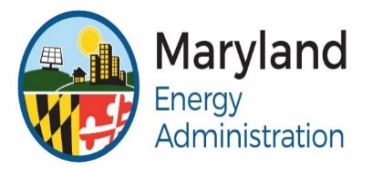 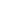 FY 22 Completion Certificate and InvoiceAOIs 1 & 2Request for Payment by Grantee Designated to Receive Funds:  By signing this report document, I affirm that all grant activities included in this invoice comply with section §9-20B-05(m)(2) of the State Government Article (At least 80% of workers participating in a project or program that receives money from the Strategic Energy Investment Fund ("SEIF") must reside within 50 miles of the project or program).  Also, if Grantee is a unit of State or local government, I affirm that this grant complies with § 14-416 of the State Finance and Procurement Article (American manufactured goods required for construction, maintenance, or installation at public works) and §17-303 of the State Finance and Procurement Article (Use of American steel products required)I solemnly affirm under penalties of law that I have completed installation of the Public Facilities Solar Grant Program solar array.  I understand and agree to comply with Program requirements, restrictions, and limitations outlined in the FY22 Public Facilities Solar Grant Program. I attest that I have not, and will not knowingly, make or cause to be made any false statement or report in any document furnished to MEA in relation to the Grant Program. Fill in the orange sections.Verify permit and inspection information has been included for all required permits required by the authority having jurisdiction (County and/or Municipality).Site visit by MEA staff has been scheduled or completed.Documentation of building and electrical permits as required by the Authority Having JurisdictionDocumentation of all passed final inspections as required by the Authority Having Jurisdiction - a picture of inspection sticker or copy of report is sufficientDocumentation showing that the system and installation has been paid in full by the system ownerPhoto(s) of completed system installation, showing all panels installedProject as-built drawings showing final capacity of PV array(s)Utility's Acceptance and Final Approval to Operate agreementGrantee Name (per W-9)Grantee Billing Address (per W-9)Grantee Federal TIN (per W-9)MEA Grant Award NumberI request disbursement of grant funds in the Amount of:  (dollars)Man-hours worked on the projectOFFICIAL USE ONLYOFFICIAL USE ONLYOFFICIAL USE ONLYOFFICIAL USE ONLYOFFICIAL USE ONLYOFFICIAL USE ONLYAuthorized Signatory 
(Print Name)Authorized Signatory 
(Print Name)Authorized Signatory 
(Print Name)Authorized Signatory 
(Print Name)Authorized Signatory 
(Print Name)D1303512AP129822Authorized Signatory 
(Print Name)Authorized Signatory 
(Print Name)Authorized Signatory 
(Print Name)Authorized Signatory 
(Print Name)Authorized Signatory 
(Print Name)AGENCYFUNDPCASUB-OBJFYTitleTitleTitleTitleTitleSSNSSNSSNSSNAMOUNTAMOUNTTitleTitleTitleTitleTitleMEA-MEA-MEA-PM INITMEA INVOICE NUMBERMEA INVOICE NUMBERMEA INVOICE NUMBERDATE RECEIVEDDATE RECEIVEDDate SignedDate SignedDate SignedDate SignedDate SignedDate SignedDate SignedDate SignedDate SignedDate SignedMEA APPROVALMEA APPROVALFINANCIAL ADM APPROVALFINANCIAL ADM APPROVALFINANCIAL ADM APPROVALFINANCIAL ADM APPROVALOFFICIAL USE ONLYOFFICIAL USE ONLYOFFICIAL USE ONLYOFFICIAL USE ONLYDATE: Signature Signature Signature Signature Signature Signature SignaturePOSTED: